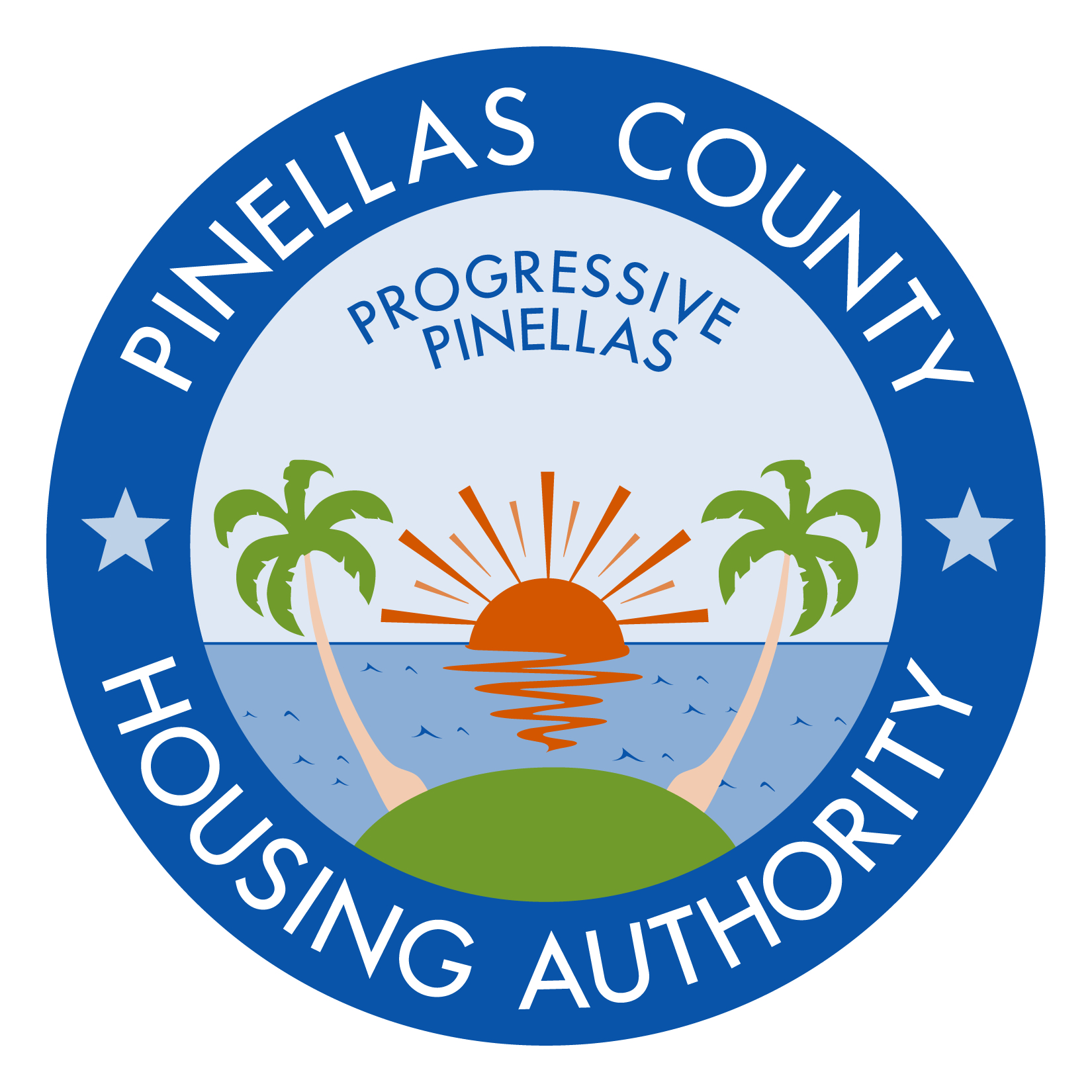 IFB # 17-002RESIDENTIAL HOME REMODELADDENDUM NUMBER ONE (1)							   	 MAY 5, 2017A.	INSTRUCTIONS:This addendum shall be included as part of the original Invitation for Bid documents and the scope of work required therein.Receipt of this addendum must be acknowledged by return of the fully executed “Acknowledgement of Receipt of Documents,” attached hereto, and must be submitted with the bid.  Any bids not including the “Acknowledgement of Receipt of Documents” form may be considered non-responsive.B.  	EXTENSION OF BID DUE DATE/TIME:Bids are due no later than 10:00 a.m. on May 12, 2017.C.  	CLARIFICATION OF TIME FOR COMPLETION:The time for completion is ONE HUNDRED FIVE (105) working days to substantial completion.  D.  	CHANGE TO DRAWINGS (REVISED DRAWINGS):	Use attached drawings titled “REV. 1 OWNER CHANGES 2017.03.31”.	E.  	CHANGE TO BID PROPOSAL FORM (REVISED BID PROPOSAL FORM):Use attached bid proposal form dated May 5, 2017.F.  	CLARIFICATIONS:	Refer to IFB# 17-002 Pre-Bid Minutes with Questions and Answers. END OF ADDENDUM #1IFB # 17-002RESIDENTIAL HOME REMODELADDENDUM NUMBER ONE (1)								MAY 5, 2017ACKNOWLEDGEMENT OF RECEIPT OF DOCUMENTSAll prospective firms for the above-referenced solicitation must sign this acknowledgement form as verification of receipt of the following documents:Addendum #1NOTE:  	Each prospective bidder must submit this form with the submission package.  Any bids not including this form may be considered non-responsive.Acknowledged by:			_____________________________________					Company Name________________________________________Printed Name of Authorized Company Official________________________________________Signature of Authorized Company OfficialDate: ________________________